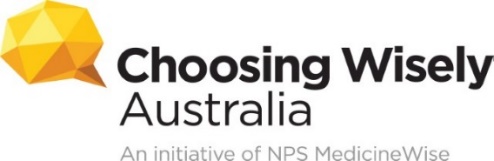 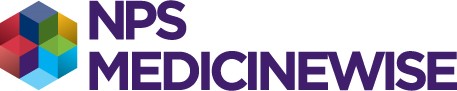 
CHOOSING WISELY CHAMPION NOMINATION FORMPlease fill in the following details about the nomineeNominated by (key contact):
Nomination Checklist – to be completed by nominating organisation
NameNamePositionOrganisationOrganisationRole in Choosing WiselyReason(s) for nominationHow has the nominee supported the principles of Choosing Wisely Australia in their workplace?Provide details of the activity / situation, for example:Name of activity / situation (if applicable)How did the activity / situation come about?What was the aim(s) of the activity?What did the nominee(s) do?What positive impact did the activity have?Reason(s) for nominationHow has the nominee supported the principles of Choosing Wisely Australia in their workplace?Provide details of the activity / situation, for example:Name of activity / situation (if applicable)How did the activity / situation come about?What was the aim(s) of the activity?What did the nominee(s) do?What positive impact did the activity have?Reason(s) for nominationHow has the nominee supported the principles of Choosing Wisely Australia in their workplace?Provide details of the activity / situation, for example:Name of activity / situation (if applicable)How did the activity / situation come about?What was the aim(s) of the activity?What did the nominee(s) do?What positive impact did the activity have?Category of submission (select most relevant)Category of submission (select most relevant)Category of submission (select most relevant)   Clinician engagement   Systems changes   Consumer engagement   Change management   Consumer engagement   Change managementNamePositionOrganisationRole in Choosing WiselyEmailPhoneCriteriaYesNoThe submission is clearly writtenThe submission is easy to understandThe submission has clear links to Choosing Wisely, i.e. is aligned with the principles of Choosing Wisely: clinician-led, emphasizes improving quality of care, is patient focussed and involves efforts to engage patientsis evidence basedis multi-professional  The submission details the work undertakenThe submission demonstrates positive impactThe submission fits within one or more of following categories: clinician engagement; patient engagement; systems changes; change managementThe nominee consents to their name and photo being used by Choosing Wisely for the purpose of promoting them as a Choosing Wisely ChampionThe nominee consents to being contacted by Choosing Wisely for the purpose of promoting them as a Choosing Wisely ChampionThe nominating organisation supports the submission for the purpose of recognising a Choosing Wisely ChampionThe nominating organisation gives Choosing Wisely Australia permission to promote the activities associated with the nomination